Wykaz powierzchni przeznaczonych do koszenia płatów ze szczawiem alpejskim i zasady przeprowadzenia prac: Wykoszenie szczawiu alpejskiego przeprowadzone zostanie na czterech obszarach o łącznej powierzchni 50 ha, położonych na halach:Hala Lipowska Hala Rysianka Hala Cudzichowa Hala Pawlusia koszenie należy przeprowadzać dwukrotnie w terminie wskazanym przez Zamawiającego po powzięciu informacji o możliwości przeprowadzenia prac (czerwiec/lipiec, sierpień/wrzesień),koszenie ma objąć zwarte płaty szczawiu alpejskiego o powierzchni powyżej 25 m2 ,koszenie może odbywać się za pomocą sprzętu mechanicznego, jednak w miejscach szczególnie wrażliwych (np. o dużym nachyleniu, podmokłych) wskazanych przez Zamawiającego konieczne może być koszenie ręczne,biomasa powinna być jak najdokładniej zebrana, wywieziona z powierzchni hali, a następnie poddana utylizacji,dopuszczalne jest pryzmowanie uzyskanej biomasy tylko w dolnej części hali.Lokalizacja powierzchni: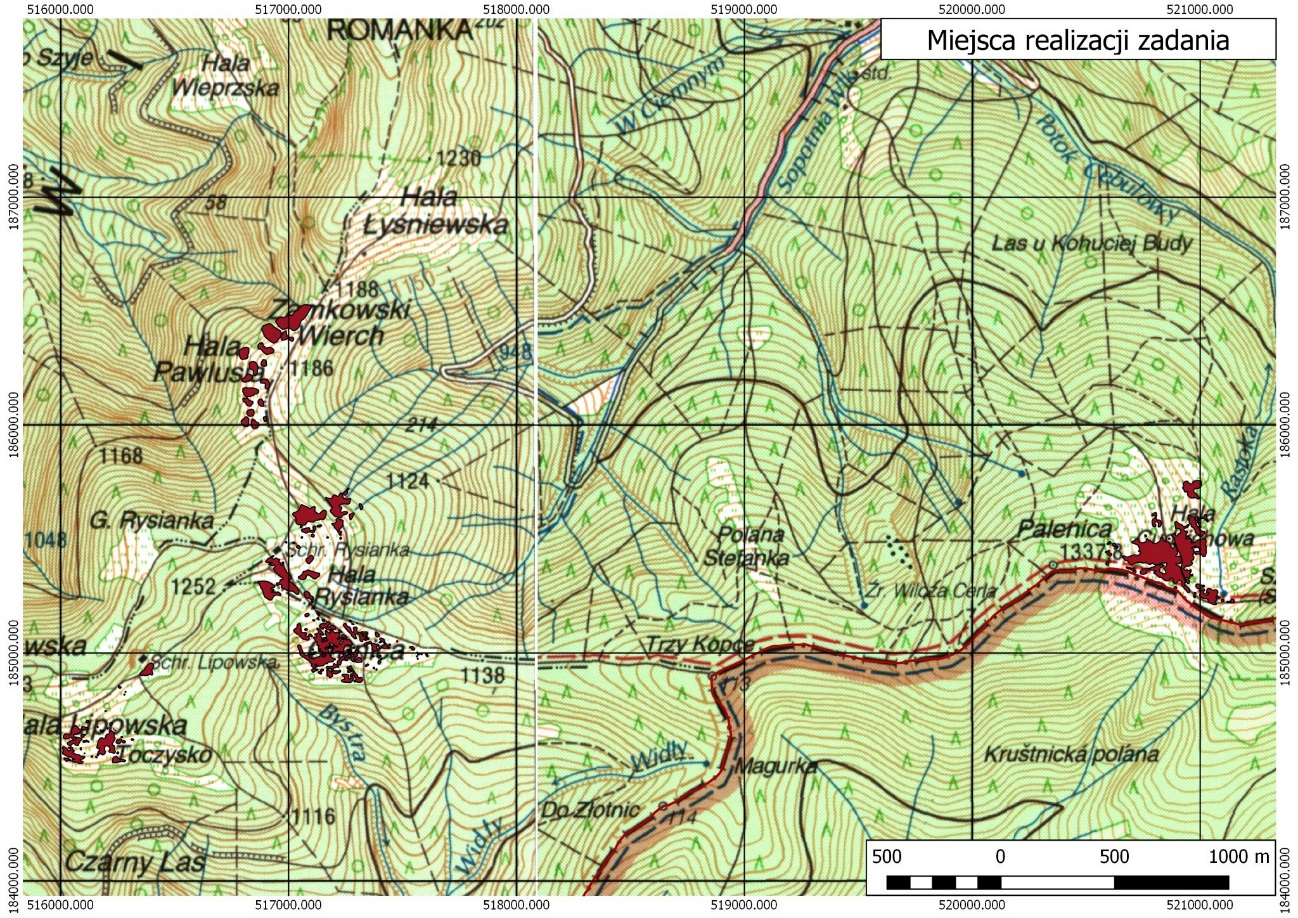               zwarte płaty szczawiu alpejskiego